Your Project Name Here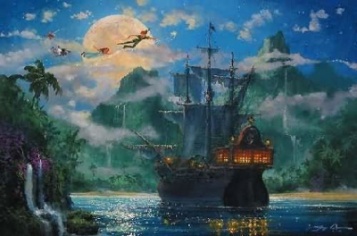 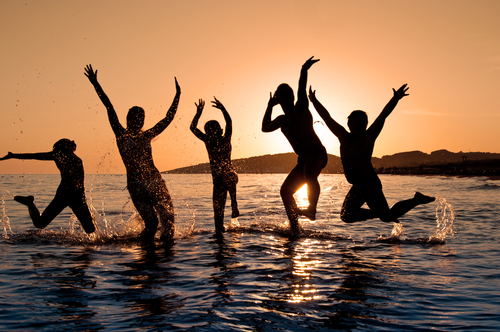  [Your Name]: 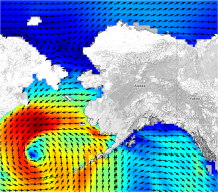 [Affiliation]: [Website]:[Email]:[3-5 resources (e.g. links, article names, contact people, etc.) that others should have in hand if they want to employ a similar communication strategy and/or convey messages on a similar topic]Resource 1Resource 2Resource 3…More pictures if you have them…..